Бланк заданий Всероссийской викторины для младших школьников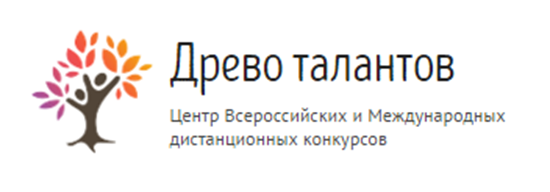 «В мире музыки».1. Распечатайте (размножьте) бланк с заданиями по количеству участников.2. Заполните анкетные данные.3. Прочитайте ребёнку текст задания.4. Запишите ответы.Анкетные данные:Фамилия, имя участника:Вопросы к викторине:Какой музыкальный инструмент переводится на русский язык как «громко» и «тихо» одновременно?А. КларнетБ. ФортепианоВ. Барабан  Какой музыкальный инструмент состоит одновременно из гармони и пианино?А. РояльБ. ГуслиВ. АккордеонРусский народный щипковый трехструнный музыкальный инструмент называется:А. БалалайкаБ. ДомбраВ. СкрипкаЗвуки изображаются посредством особого рода знаков, называемых…А. БуквыБ. ЦифрыВ. НотыСколько нот в нотной грамоте? Перечислите их.А. 6Б. 7В. 8   Как называется набор из пяти линий, на которых и между которыми записываются ноты?А. Нотная прописьБ. Нотный алфавитВ. Нотный станКак называется большой коллектив музыкантов, совместно исполняющих музыкальное произведение на различных музыкальных инструментах?А. ОркестрБ. ХорВ. БалетКак называется музыкальный коллектив из трех исполнителей?А. ДуэтБ. ТриоВ. КвартетКак называют музыканта или певца, играющего или поющего в сопровождении оркестра или хора?А. СолистБ. ХористВ. УдарникКак назывался кружок петербургских композиторов, основателем которого был М. Балакирев?А. Пятерка великихБ. Могучая кучкаВ. Великие композиторыПредставителем какой эпохи искусства был И. С. Бах?А. БароккоБ. РенессансВ. КлассицизмГде родился Людвиг ван Бетховен?А. АвстрияБ. ГерманияВ. ГолландияКто из композиторов П.И. Чайковский?А.                       Б.                      В. 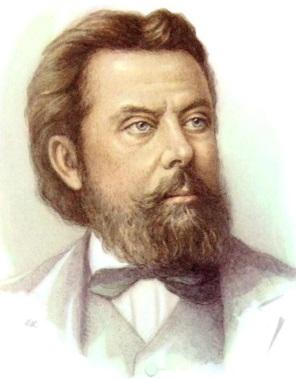 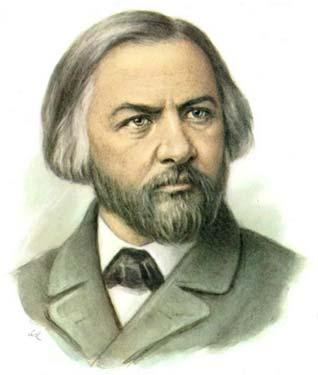 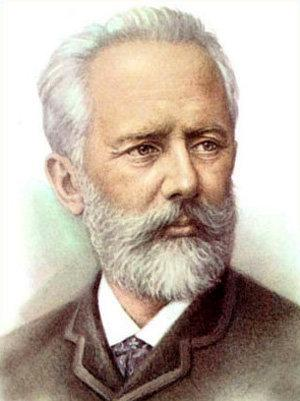 Назовите годы жизни композитора?А. 1891 – 1953.Б. 1770 - 1827.В. 1840 - 1893.Автор симфонической сказки «Петя и волк»?А. М. И. ГлинкаБ. С. С. ПрокофьевВ. П. И. ЧайковскийОтветы:1. Б2. В3. А4. В5. Б6. В7. А8. Б9. А10. Б11. А12. Б13. В14. В15. БКоличество набранных баллов______ (1 верный ответ = 1 балл, всего 15 баллов)Место ____________________Внимание! Баллы подсчитывает и определяет место педагог (воспитатель)-организатор!15-13 баллов - 1 место12-10 баллов - 2 место  9-7 балла - 3 местоменее 7 баллов - участникБланк с ответами на вопросы на сайт не отправляется.